Vi i Lions club L-a skulle vilja ära en mångårig spelare och ledare i Ludvika Bowlingklubb, som varit med sedan klubben bildades hösten 1970. Under de senaste 30 åren har HAN med all den äran varit coach och lagledare för A-laget vilket det senaste åren krönts till en framgångssaga med spel i den högsta ligan – Elitserien HAN har visat ett stort engagemang i sin coach- och lagledarroll och har varit ett föredöme för både unga och äldre i föreningen under alla år, och vi kan inte tänka oss en mer värdig mottagare av Lions-statyetten än Olle Andersson.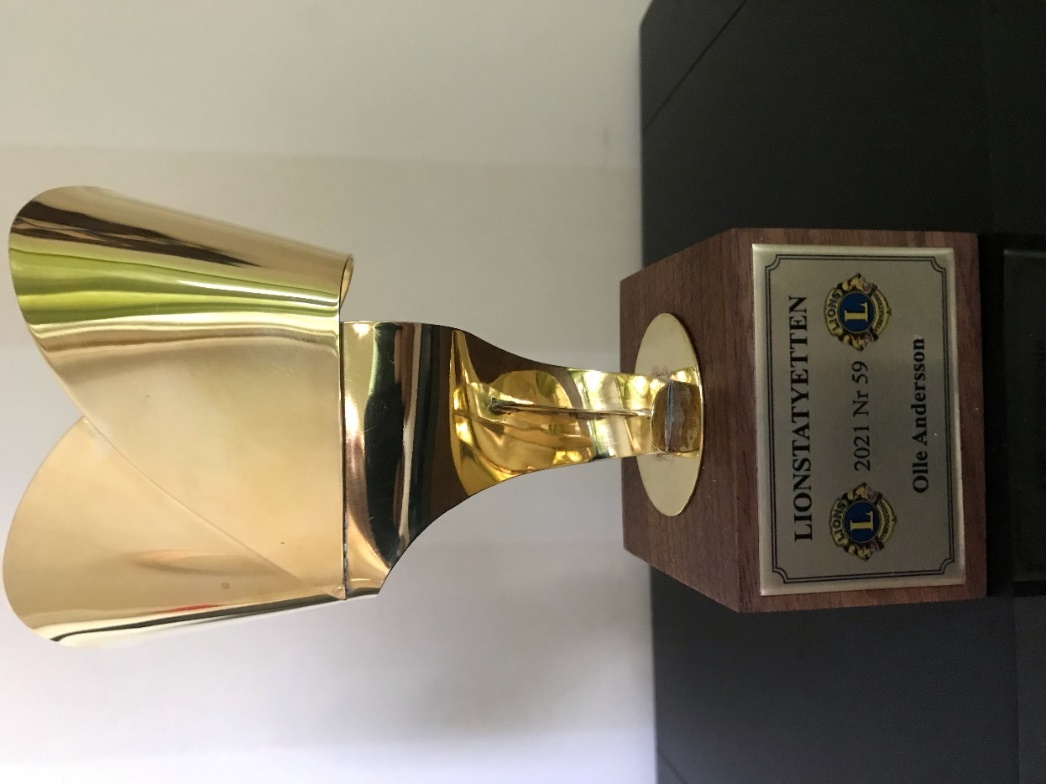 